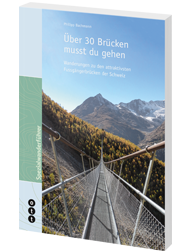 Schwindelfrei und mutig über die längste Hängebrücke der Welt oder eine Flusswanderung in der Rheinschlucht? Geniessen Sie Wanderungen zu den attraktivsten Fussgängerbrücken der Schweiz!Die Schweiz ist ein Brückenland. Unzählige Viadukte, Passerellen, Brücken und Stege überqueren die zahlreichen Flüsse und Bäche unseres Landes.Die wunderschön gelegenen Fussgängerstege und Fahrradbrücken, können dank unseren feinmaschigen Wander- und Radwegen mühelos erreicht werden. Im neu erschienenen Wanderführer werden dreissig Wanderungen vorgestellt, welche zu spektakulären Hängebrücken und Eisenbahnviadukten führen. Die Routen haben fast alle eine Wanderzeit von zwei bis drei Stunden und keine allzu grossen Höhendifferenzen, daher können diese Wanderungen ohne grössere Schwierigkeiten von Jung und Alt begangen werden. Wir ordnen sie deswegen auch in die Kategorie der «Genusswanderung» ein. Die Ausgangs- und Endpunkte der Wanderungen sind zudem gut mit Bahn und Bus erreichbar und bieten meistens auch eine Einkehrmöglichkeit. Die Touren verteilen sich über die ganze Schweiz. Von Waadt, über die Alpen, bis nach Graubünden. _____________________________________________________________________________________________________________________________________________________________________________________Über 30 Brücken musst du gehenAutor: Philipp Bachmannott verlag | ISBN 978-3-7225-0186-4 | 1. Auflage 2020 | 208 Seiten | CHF 38.00 ______________________________________________________________________________________________________________________________________________________________________________________________________Kontakt für weitere Informationen, Bildmaterialien und Rezensionsexemplare:Reyhan Demirbas | presse@hep-verlag.ch  | 031 310 29 34 